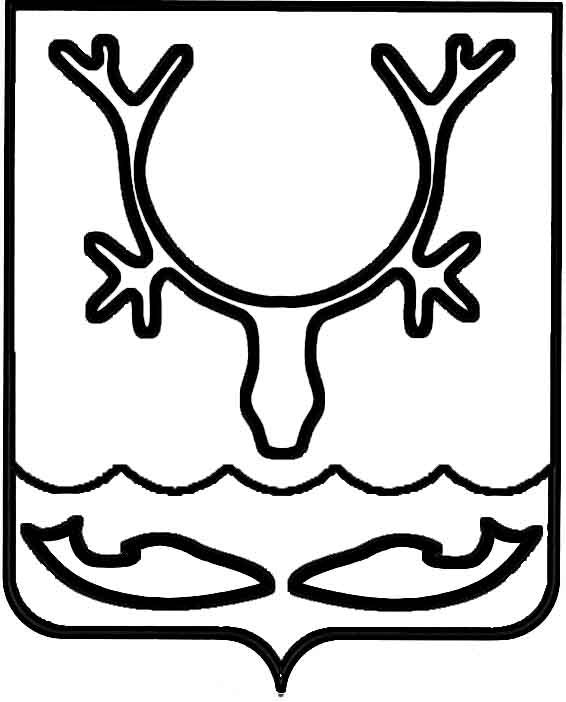 Администрация муниципального образования
"Городской округ "Город Нарьян-Мар"ПОСТАНОВЛЕНИЕОб утверждении Перечня объектов,          в отношении которых планируется заключение концессионных соглашений, на 2024 годВ соответствии с частью 3 статьи 4 Федерального закона от 21.07.2005 
№ 115-ФЗ "О концессионных соглашениях", Федеральным законом от 06.10.2003 
№ 131-ФЗ "Об общих принципах организации местного самоуправления в Российской Федерации", Уставом муниципального образования "Городской округ "Город 
Нарьян-Мар" Администрация муниципального образования "Городской округ "Город Нарьян-Мар"П О С Т А Н О В Л Я Е Т:1.	Утвердить Перечень объектов, в отношении которых планируется заключение концессионных соглашений, на 2024 год согласно Приложению 
к настоящему постановлению.2.	Управлению муниципального имущества и земельных отношений Администрации муниципального образования "Городской округ "Город Нарьян-Мар" разместить настоящее постановление на официальном сайте Российской Федерации 
в информационно-телекоммуникационной сети "Интернет" для размещения информации о проведении торгов www.torgi.gov.ru.3.	Управлению экономического и инвестиционного развития Администрации муниципального образования "Городской округ "Город Нарьян-Мар" разместить настоящее постановление на официальном сайте муниципального образования "Городской округ "Город Нарьян-Мар". 4.	Контроль за исполнением настоящего постановления возложить 
на заместителя главы Администрации МО "Городской округ "Город Нарьян-Мар" 
по взаимодействию с органами государственной власти и общественными организациями Анохина Д.В. 5.	Настоящее постановление вступает в силу со дня его подписания и подлежит официальному опубликованию.Приложениек постановлению Администрации муниципального образования "Городской округ "Город Нарьян-Мар"от 16.01.2024 № 109Переченьобъектов, в отношении которых планируется заключение концессионных соглашений, на 2024 год16.01.2024№109И.о. главы города Нарьян-Мара А.Н. Бережной№п/пНаименование объектаМестонахождение объекта1.Баня по ул. Первомайская 
в г. Нарьян-Маре166000, Ненецкий автономный округ, 
г. Нарьян-Мар, ул. Первомайская, д. 11А